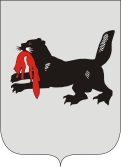 ИРКУТСКАЯ ОБЛАСТЬСЛЮДЯНСКАЯТЕРРИТОРИАЛЬНАЯ ИЗБИРАТЕЛЬНАЯ КОМИССИЯг. СлюдянкаО применении технологии изготовления протоколов участковых избирательных комиссий об итогах голосования с применением машиночитаемого кода на выборах депутатов Законодательного Собрания Иркутской области третьего созыва9 сентября 2018 годаРуководствуясь постановлением Избирательной комиссии Иркутской области от 28 июня 2018 года № 8/69 «О применении технологии изготовления протоколов участковых избирательных комиссий об итогах голосования с применением машиночитаемого кода и ускоренного ввода данных протоколов участковых избирательных комиссий об итогах голосования в Государственную автоматизированную систему Российской Федерации «Выборы» с использованием машиночитаемого кода при проведении депутатов Законодательного Собрания Иркутской области третьего созыва» Слюдянская территориальная избирательная комиссияРЕШИЛА:1. Предложить Избирательной комиссии Иркутской области перечень избирательных участков, на которых планируется применение технологии изготовления протоколов участковых избирательных комиссий об итогах голосования с применением машиночитаемого кода при проведении депутатов Законодательного Собрания Иркутской области третьего созыва 18 марта 2018 года на территории муниципального образования Слюдянский район (прилагается). 2. Направить копию решения в Избирательную комиссию Иркутской области.Председатель комиссии					Н.Л. ЛазареваСекретарь комиссии						Н.Л. ТитоваПриложение к решению Слюдянской территориальной избирательной комиссииот «5» июля 2018 года № 82/672Перечень избирательных участков, на которых планируется применение технологии изготовления протоколов участковых избирательных комиссий об итогах голосования с применением машиночитаемого кода на выборах депутатов Законодательного Собрания Иркутской области третьего созыва 8 сентября 2018 года на территории муниципального образования Слюдянский районР Е Ш Е Н И ЕР Е Ш Е Н И Е5 июля 2018 года№ 82/672 № п/пНаименование выборовУИК, на которых применяется технология изготовления протоколов об итогахголосования с машиночитаемым кодомУИК, на которых применяется технология изготовления протоколов об итогахголосования с машиночитаемым кодом№ п/пНаименование выбороввсего№1Выборы депутатов Законодательного Собрания Иркутской области третьего созыва28№ 1285-1312